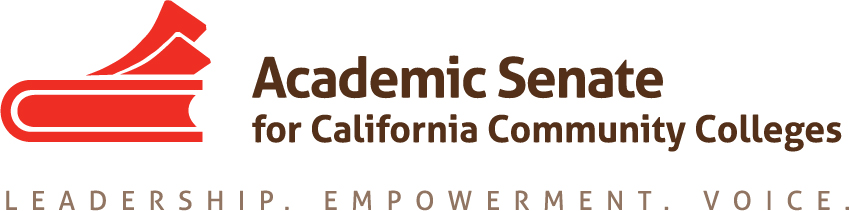 ACADEMIC SENATE FOR CALIFORNIA COMMUNITY COLLEGESAREA B MEETINGFriday, October 11, 20189:30 - 3:00 (Continental Breakfast at 9:30)10:00 A.M. – 3:00 P.M.To download meeting materials visit https://www.asccc.org/content/area-b-meeting Revised location: The Daily Desk, 490 Chadbourne Road, Fairfield, CA 2nd floor Welcome and IntroductionsMayra Cruz: welcome and appreciation for last-hour change of venue. Sheila & LaNei [ASenate, Solano CCollege]Mark & Shawn  [Daily Desk, donating the space]Sheila Esposito [Superintendent/President of Solano CCollege]Marie Young [SCC Board President]Kate Williams Browne [Scribe], Eric Narvesson [Resolutions], Dolores Davison [VP/ASCCC]Attendees : A. Donegan,  A. Lopez, A. Litsky, A. Young, A. Zagorska, A. Shepherd, D. Eck, D. Tedone, D. Davison, D. Moore,  ES Hanson, E. Tejada, E. Narvesson, E. Thompson, F. Teti, J. Freytag, J. Bielanski, K. Browne, L. Jaimez, M. Pape, M. Goldstein, M. Cruz, M. Colon, R. McFarland, S. Thompson, S. Thompson.  Also visit by Solano CCollege VP Acad AffairsApproval Area B March 22. 2019 meeting summary (Consent/Materials)Thanks to Leigh Anne Shaw, scribe. Approved as written. Fostering a Calling-In Culture (Discussion/Materials)- REQUEST for PPT Handout*Summary: Guidelines are being practiced in the ASCCC Academic Academy; Equity work will be part of Fall plenary & going forward in all ASCCC work. * Responses/Reactions: appreciation of these guidelines, could assist to prevent/dispel toxic environment; call-out is more common [judgement & ice-outs]; suggestion to start ASenate year with this along with Equity commitment work; serves as reminder to communicate directly more than social media-type exchanges; passion is often interpreted as anger- question & check-in practice can assist in the shift from assumptionFaculty Diversification (Discussion) *Summary : Past- 2018-19 ASCCC Summit; Technical Assistance offered to colleges upon request; Present- Fall 2019: Look at summary in recent President Stanskas recent letter, trying to move Fac Senate towards mirroring the student population 2019-20;  Next level of ASCCC workASCCC Diversity& Equity Committee:  Resolution [3.04]  calls for Equity Paper approval; Min Quals; Tools for engaging dialogue & systemic change; Revision of EEO Guidelines; Standards & Practices Committee [update Min Qual]What do Colleges need? Help with unions re part-time hires [seniority clause with unintended consequences]; Administrative resistance [Overreach to disempower ASenate]; Hiring procedures with point system that does not promote equity ; How to invite conversations about equity; Create a framework that includes identify gaps & tools; Include questions about diversity in hiring of both FT & PT; be intentional by embedding that into the interview & written questions, including scenarios for all hires [Fac, Admin, Classified professionals]; desire for ‘best practices’ in hiring, recruitment, and what about work with current faculty/retention; diversifying the campus takes time, needs system-wide focus/priority include diversity & social justice, including Board of Trustees; consider succession to recruit diverse faculty into ASenate & get into leadership positions; consider student support for faculty diversification; get more assistance from ASCCC on revision/activation of EEO funds [‘grow your own’ $50m, and _______][request for 2nd item]   Reports (Information)ASCCC Update – Dolores Davison, Vice-President, ASCCC*Summary:  	2018-19 [Look for October President Update]; 4 Goals: 1. Faculty Diversification [FD], 2. Implementation of Guided Pathways [GP] 3. Implementation AB705, 4. CTE Task force recommendations [CTE]- all done for now. 2019-20: Continue FD [ongoing for several years; BOG adopted Diversity Statement- Mayra & John on it; support “grow your own” support; asking for representatives from all Admin groups-CIO,COO, etc.; funding for EEO revision ($45k/college & consider Mentoring); increasing ASCCC & CCCCO faculty & diverse participation]  Continue GP & roll in AB705 [3 year plan; Task Force + Chanc. Office Advisory groups; assist with resources, regional mtgs, deliberately target colleges, and none are Area B this year, focus on Areas D & A; you can request an ASCCC team for no charge, check Public Policy Institute report (ppi.org)]Faculty & Governance [see Fall Resolution packet for wholistic appraisal of committees, institutes, elections; local governance = more technical “Collegiality in Governance” visits and can include Board of Trustees; also consider ASCCC Relations with Local Senates committee; both Chancellor and ASCCC President will be at Area B Spring mtg [at Foothill College] .OTHER ISSUES-CalBright:  fully ONL college but not funded or properly governed; new student enrollment 10/1/19; 1st courses are to be offered; 300-400 SEIU employees [open enrollment] for contract ed courses; no FT faculty, only 4 PT [in the areas of certification] faculty have been hired; ‘academic coaches/advisers’ no fac. counselors; ASCCC appointed 5 faculty to review ‘acad & prof matters’ so have met with several of them +  2 letters of concern sent to legislature [accreditation, programs dvpt & hiring practices]; Concerns: -have opened an office in Oakland, in Peralta District; Assembly voted against funding, Senate approved, in consultation the ONL college is funded for 1 year; Resolution passed by Peralta District; Governor’s office? Likely not radical changes, but not as familiar with CC as with ECE and K-12.      -plans for mission expansion?  The 3 programs suggested, check ASCCC website, [Communities, Legislative positions letter] -Transfer & Transfer patterns: Physics/Chem starting UC Fall? Intersegmental mtg last week, how bridge gaps with UC/CSU re ADTs; the 7 that are identical and the others that aren’t yet. -Check out Events and Hearing/Fac Diversification in CCC systems [Monday 11/4, Riverside City College] Assemblymember Medina.  SJCity, Evergreen, DeAnza, Riverside City will be testifying along with Pres Stanskas & VP Davison.  Foundation Director  Academic Senate Foundation for CCC – Director’s report. Mayra presents Cheryl Aschenbach, posted on website now	1. Support Faculty Scholarships for ASCCC events.- Plenary had 60 applicants for 3 scholarships	Scholarships given for Plenaries [Nov & April]; A2MEND [March], & Faculty Leadership Institute [June] 2. New effort: Amazon Smile; make ASCCC your charitable donation [0.5%]2019-2020 Awards NominationsExemplary Program Award –Application Deadline: Monday, November 4, 2019 - 5:00pmHayward Award Deadline- Application Deadline: Friday, December 13, 2019 - 5:00pmStanback-Stroud Diversity Award:  Application Deadline: Friday, February 14, 2020 - 5:00pmLUNCHReports, continuedProposed Disciplines List Revisions- Dolores Davison, Vice President, ASCCC Annual process now; wording revised. Overview of Disciplines List Revision Process Timeline: February—Request for Proposals September—Final Call for Proposals (due September 30) and Summary of Submitted Proposals Distributed October—Proposals Discussed at Area Meetings and Written Testimony Submitted to ASCCC Office November—First Hearing and Testimony Collected January/February—Proposals Reviewed by ASCCC Executive Committee March—Summary of Proposals to Area Meetings for Second Hearing April—Second Hearing and Vote at Plenary to Recommend Changes to Disciplines List Submitted Proposals: Film Studies and Registered Behavior Technician (see Addendum A, pages 3-6 below) This one: [1] Film Studies: has conferred and is supported by UC and CSU	 [Materials]	    [2] Registered Behavioral Technology: just came in. Disciplines hearing will be at oral testimony Th afternoon of Fall Plenary; legislation just passed to allow insurance to pay for beh. analysis work. Queries:  Concern about Min Quals to include ECE; check Min Quals handbook are on ASCCC website, but not on CCCCO website.    Resolutions  (Discussion/ Materials)Resolutions process overview – Eric Narveson, Area B Representative on Resolutions CommitteeResource: Resolutions HandbookNotes: PPT presented by E. Narveson; ________request for linkReview and discussion of pre-session resolutionsTo access the resolution packet visit the ASCCC website here. Discussion of Area B proposed resolutions  Proposed new Resolution: “Limit Total Years of Executive Committee Service” – vote taken to NOT take it forward from Area B. Extended queries and discussion about the several resolutions in 1.0 Academic Senate area.   Reports From Colleges (Information)-Santa Rosa- budget reduction & re-organization process; AS asserts purview in the process, which will include faculty who are leaving thru incentive offer. -Peralta District- sent Resolution of concern about CalBrite physical location; Resolution got instant press & re- interpreted by Chancellor.  Suggestion to have new Chancellor see Resolution. -Chabot-Las Positas- impacted by students in new funding formula, Bay Area 10 cost of living affects many students, such that they don’t qualify for aid due to income. SKIP oversight committee, white paper being written.  Look for email to solicit support from Bay Area 10 colleges. -Canada College/Skyline- SMCCD : [+] on Accreditation and will be looking for new Chancellor and also permanent President for Skyline College. -SJC- Considering teaching experience for admin positions. -Napa-letter of concern to President & Board for permanent VP search.   -DeAnza- getting organized for President’s Search; NAEYC Accredited team for ECE.  -Chancellor’s Vice-Chancellors and Board of Governor’s significant turnover. 	-Call for AS officers to consider administrator positions and State AS service. 	-Leg report will be posted; get Leg Liaison on your campus. 	-Mayra Cruz to be honored by San Jose area.  Announcements (Information) Area B Spring 2018 meeting – Foothill College Hosted by Academic Senate President Isaac EscotoNeed a site for Area B for Fall 2020.Need a site for Area B for Spring 2021. Upcoming Events- Meetings/Institutes Upcoming Executive Committee Meetings November 6, 2019, Renaissance Newport Beach HotelDecember 6-7, 2019 , Courtyard Oakland EmeryvilleJanuary 10-11, 2020, Marriott RiversideFebruary 7-8, 2020, San Jose Marriott  Appreciations and recognitions – take a moment to appreciate & recognize Thank you for welcoming me to my first area mtg & being with leaders. Thank you for the Call-in as an openingThank you Mayra for a great meetingWelcome to all new Asenate president Mil gracias to the hosts!  Adjournment – See you at Plenary!Thank you Academic Senate President LeNae Jaimez for hosting.  A special thanks to Sheila Kaushal for your support with the meeting arrangements and logistics.  Proposed Minimum Qualifications: Master's in behavior analysis, education, or psychology OR the equivalent AND certification as a Board-Certified Behavior Analyst (BCBA) as set by the Behavior Analyst Certification Board (BACB).Rationale:Recent legislative actions requiring the certification of all professionals involved in Applied Behavioral Analysis have created a demand for individuals in the Registered Behavior Technician (RBT) occupation. The RBT is a paraprofessional who practices under the supervision of a Board Certified Behavior Analyst (BCBA) or Board Certified Assistant Behavior Analyst (BCaBA).  The RBT is primarily responsible  for the direct  implementation of behavior-analytic services working with children and adults with impairments such as autism spectrum disorders, developmental disabilities, or traumatic brain injury. The average salary of an RBT in California is $20 per hour. The short-term nature of this training combined with its potential for gainful employment in a meaningful career make this discipline a good fit for the California Community Colleges.To become an RBT, eligible candidates must:•	Be at least 18 years old•	Hold a high school diploma or the equivalent•	Complete at least 40 hours of training•	Pass a criminal background check•	Pass the RBT Competency Assessment•	Pass the RBT examThe required training component to become an RBT is approximately equivalent to a 3-unit course. Currently, the RBT training available is provided by private companies and individualprofessionals or service organizations. These options can result in a higher fee for training or potentially less effective training than what could be offered through an accredited community college. RBT training must be sufficiently rigorous and effective to prepare the individual  to both demonstrate required clinical competencies and pass the certification exam. Sh1dents may elect to complete the RBT program alone to gain this certification, or they may combine this training with degree coursework in related fields, such as Education, Child Development, or Psychology. Gaining this certification early in a student's college career also creates a potential income source for students while they earn their degrees.A new Registered Behavior Technician discipline is required, as the Behavior Analyst Certification Board requirements for individuals training RBTs do not match any existing disciplines as described in the Minimum Qualifications for Faculty and Administrators in California Community Colleges.Consultation with Professional Organization:The California Association for Behavior Analysis has signaled their support for the proposal (see attached letter). Demonstrated Balance of Need across the State and Discipline Seconder from another DistrictThe proposal is seconded by Thesa Roepke (Early Childhood Studies, Alan Hancock College). Additional support has been indicated by Donna Greene (Early Childhood Education, College of the Desert) and Adrienne Seegers (Childhood Development, Columbia College) Testimonies:Testimonies can be in the form of written email, letters sent to the ASCCC Office, or oral testimonies made by individuals at the Fall 2019 Plenary Session.NameCollege/OrganizationTestimonyPosition